Projectcontract [naam project]versienummer:	[versienummer]datum:		[datum]Projectleider:	[naam]Opdrachtgever:	[naam]Deze tool Projectcontract Sjabloon bevat een format voor een eenvoudig vormgegeven projectcontract. In de tool Projectcontract Stappenplan is een verdere toelichting te vinden. 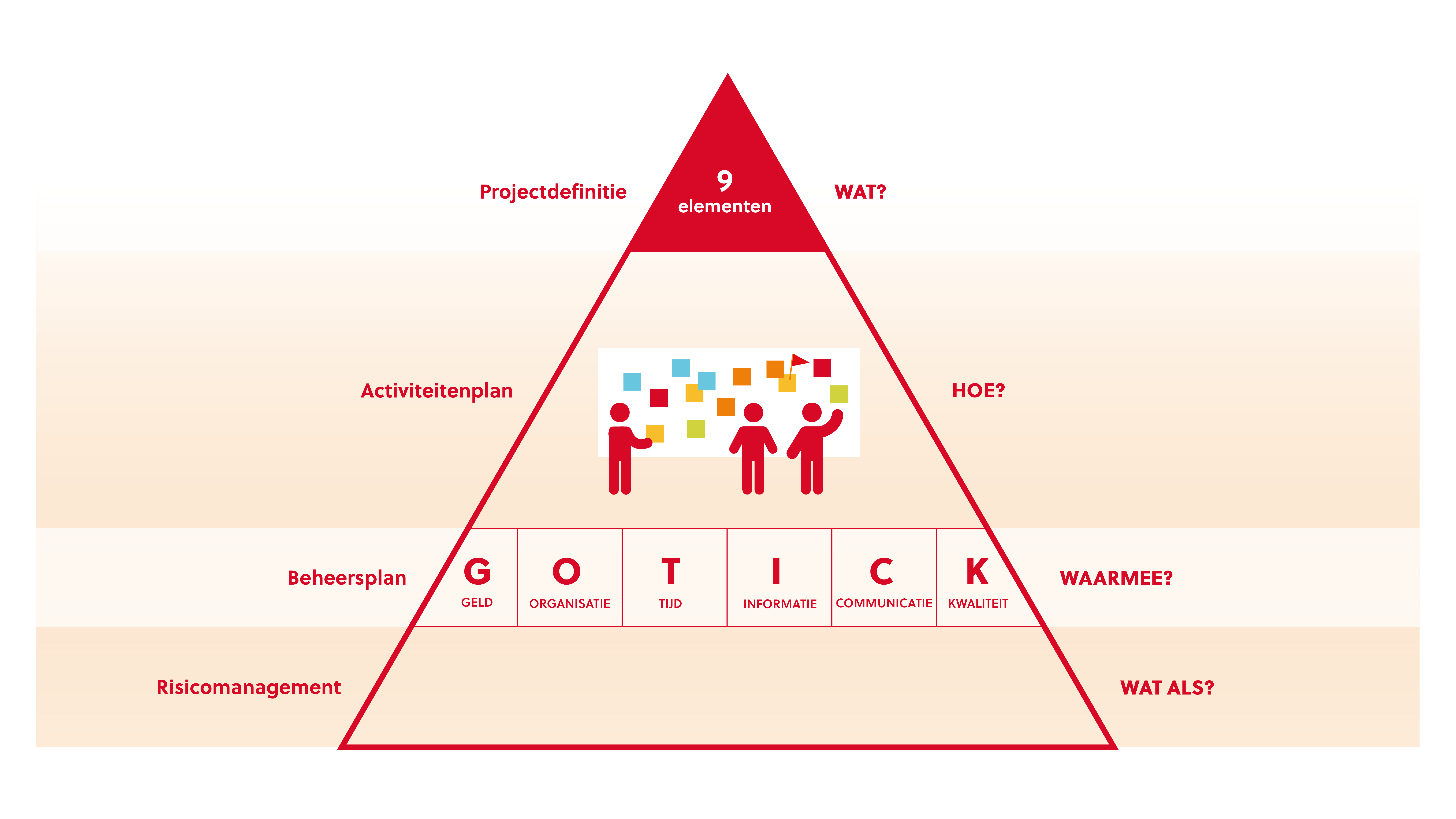 Figuur 1: Onderdelen van een projectcontractProjectdefinitieUitdaging/probleemUrgentieDoelResultaatAfbakeningEffectenPositief bedoeldPositief onbedoeldNegatief onbedoeldRandvoorwaardenTijdGeldKwaliteitAndere randvoorwaardenRelatie andere projecten of activiteitenGebruikersBeheersplanGeldBegrotingOrganisatieTijdPlanningCapaciteitsplanningInformatieVergaderfrequentie projectteamVergaderfrequentie opdrachtgever of stuurgroepWerkafspraken gegevensbeschermingWerkafspraken projectarchief en versiebeheerKwaliteitDeelresultaat 1: [naam]Deelresultaat 2: [naam]CommunicatieRisicomanagementRolNaamSpecifieke of afwijkende verantwoordelijkheden en takenOpdrachtgeverProjectleiderProjectteamledenProjectondersteuner (optioneel)Deelprojectleider (optioneel)Stuurgroepleden (optioneel)Klankbordgroepleden voor de opdrachtgever(s) (optioneel)Adviseurs van het projectteam (optioneel)KwaliteitscriteriumNormMeetinstrumentNiveau(moet, hoort, kan)KwaliteitscriteriumNormMeetinstrumentNiveau(moet, hoort, kan)DoelgroepBoodschap/soort informatieFrequentieMiddelRisicoKansEffectMaatregelConcrete actieWie